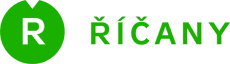 Standardy kvality SPODMěstský úřad Říčany, Odbor sociálních věcí a zdravotnictví – sociálně-právní ochrana dětíKomenského nám. 1850, 251 01 Říčanyprevence7b Orgán sociálně-právní ochrany v rámci preventivních aktivit spolupracuje s dalšími fyzickými osobami, právnickými osobami a orgány veřejné moci, zejména s orgány územní samosprávy, pověřenými osobami, poskytovateli sociálních služeb, zástupci škol a školských zařízen, Policí České republiky, Probační a mediační službou, soudem státním zastupitelstvím, poskytovateli zdravotnických služeb, případně dalšími fyzickými osobami, právnickými osobami a orgány veřejné moci zúčastněnými na péči o ohrožené děti podle místních potřeb a podmínek. Všechny uvedené subjekty mohou jako formu spolupráce v rámci výše uvedeného zvolit tým pro děti a mládežPracovníci SPOD Říčany aktivně vyhledávají a monitorují ohrožené děti dle přiděleného správního celku, jsou v kontaktu s pediatry, zástupci obcí, neziskovými organizacemi (např. Cesta integrace, Komunitní centrum, Rozum a Cit, dětská psychologická poradna), spolupracují s nezletilými i s rodinami, PČR, Městskou policií, apod. Úzce spolupracují se všemi školskými subjekty ve správním obvodu ORP Říčany.Pracovnice OSPOD se pravidelně účastní setkání, které pořádají výše jmenované organizace a projednávají aktuální otázky nezletilých nebo ohrožených rodin a podílejí se na preventivních opatřeních směřující k těmto cílovým skupinám.Pracovnice OSPOD  Říčany pořádají pravidelně minimálně jednou ročně setkání s řediteli a preventisty všech škol z celé ORP Říčany, kde řeší především otázku prevence (domácí násilí, kyberšikana, šikana, užívání návykových látek apod.).Prevencí se zabývá i sociálně-právní komise OSPOD Říčany.